1 Photo                                     1 Photo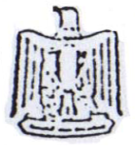 2寸白底彩照               Consulate General of the         2张2寸白底彩照  Arab Reppublic of EgyptBeijingVISA APPLICATION FORM1 - Personal Data                                     请用英文填写此表格 2 –Traveling Document  护照3 – Traveling Data to EgyptThe Embassy has the right to reject the visas demand without giving reasons.使馆有仅拒发签证，而不说明原因。以上表格请填写完整Date:                                    Signature:                           申请日期                                        申请人签字For Embassy Use OnlyFamily Name:姓             First Name:名                     Middle Name:Family Name:姓             First Name:名                     Middle Name:Place of Birth:出生地            Date of Birth:出生日期                       Sex: M男  F女Place of Birth:出生地            Date of Birth:出生日期                       Sex: M男  F女Occupation:职业Occupation:职业Present Address:现住址Tel:电话Permanent Address:Tel:手机Nationality of Origin:现国籍             Present Nationality:Nationality of Origin:现国籍             Present Nationality:Passport Type:护照类型    1.Private     G     因私               2.Public     P     因公外交护照及公务护照免签Issued at:签发地           Issued on:签发时间                Expires on:有效期  Purpose of Visit: 访问目的 1.旅游： T （一次入境） TT （多次入境）     2.非旅游： E （一次入境）   EE （多次入境）1 商务【 】    2 旅游【 】    3. 探亲【 】    4. 访友【 】    5 过境【 】    6 学习【 】Date of Arrival:到达日期NO.of Entries:需要入境的次数 Port of Entry:入境港口tAddress in EGYPT:在埃及的住址Name of Relatives or Friends in Egypt 在埃及的亲属状况Duration stay:                      停留时间Visa kind:                         签证种类Passport No:                       护照号码Date:                             申请日期